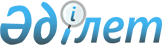 Об организации приписки граждан мужского пола 1999 года рождения к призывному участку в 2016 году
					
			С истёкшим сроком
			
			
		
					Решение акима города Каражал Карагандинской области от 25 декабря 2015 года № 03. Зарегистрировано Департаментом юстиции Карагандинской области 15 января 2016 года № 3618. Прекращено действие в связи с истечением срока
      В соответствии с подпунктом 13) пункта 1 статьи 33 Закона Республики Казахстан от 23 января 2001 года "О местном государственном управлении и самоуправлении в Республике Казахстан", пунктом 3 статьи 16 Закона Республики Казахстан от 16 февраля 2012 года "О воинской службе и статусе военнослужащих", аким города Каражал РЕШИЛ: 

      1. Организовать в январе-марте 2016 года приписку граждан мужского пола 1999 года рождения, в призывной участок республиканского государственного учреждения "Отдел по делам обороны города Каражал Карагандинской области Министерства обороны Республики Казахстан". 

      2. Руководителям предприятий, учреждений, организаций и учебных заведений города Каражал и поселка Жайрем, независимо от подчинения и форм собственности, представить в республиканское государственное учреждение "Отдел по делам обороны города Каражал Карагандинской области Министерства обороны Республики Казахстан" списки граждан 1999 года рождения, подлежащих приписке к призывному участку, по установленной форме.

      3. Акимам поселков Жайрем и Шалгинский обеспечить организованную и обязательную явку юношей 1999 года рождения на комиссию в призывной участок республиканского государственного учреждения "Отдел по делам обороны города Каражал Карагандинской области Министерства обороны Республики Казахстан". 

      4. Контроль за исполнением настоящего решения возложить на исполняющую обязанности заместителя акима города Каражал М. Мукашеву.

      5. Настоящее решение вводится в действие со дня его первого официального опубликования.
      СОГЛАСОВАНО:
      25 декабря 2015 год
      25 декабря 2015 год
					© 2012. РГП на ПХВ «Институт законодательства и правовой информации Республики Казахстан» Министерства юстиции Республики Казахстан
				
      Аким города Каражал

К. Шорманбаев.

      Начальник республиканского
государственного учреждения
"Отдел по делам обороны
города Каражал
Карагандинской области
Министерства обороны
Республики Казахстан"
_______________ М. Бекетаев

      Начальник государственного учреждения
"Отдел внутренних дел города Каражал
Департамента внутренних дел
Карагандинской области
Министерства внутренних дел
Республики Казахстан"
_________________ А. Такибаев
